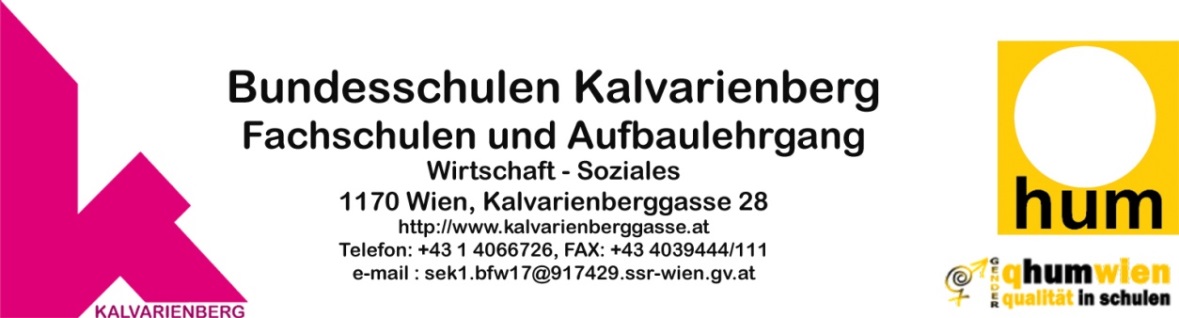 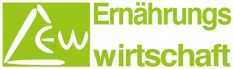 Besondere Aufnahmeinformationen fürSchulen für wirtschaftliche Berufe und TourismusschulenSehr geehrte Erziehungsberechtigte!Sie überlegen, Ihrem Kind eine Ausbildung an einer Schule für wirtschaftliche Berufe odereiner Tourismusschule angedeihen zu lassen? Um Ihnen bereits im Vorfeld einige wichtigeEntscheidungshilfen geben zu können, lesen Sie bitte dieses Informationsblatt aufmerksamund vollständig durch.Grundsätzlich haben alle berufsbildenden mittleren und höheren Schulen die Aufgabe, nebender Vermittlung von Allgemeinbildung auch jene fachliche Bildung zu vermitteln, welche zurAusübung eines Berufes befähigt bzw. auch berechtigt.Die Bildungs- und Lehraufgaben aller Unterrichtsgegenstände sehen daher berufsbezogeneAspekte vor. Insbesondere in den Unterrichtsbereichen Wirtschaft, Politik und Recht,Informationsmanagement sowie Ernährung, Gastronomie und Hotellerie werden jene Inhaltevermittelt, die für die einschlägigen Berufsfelder und beruflichen Berechtigungen erforderlichsind.Leider wird oftmals unterschätzt, dass persönliche Umstände, wie Körper- oderSinnesbehinderungen oder Dispositionen auf Grund religiöser oder weltanschaulicherÜberzeugungen, das Erreichen der spezifischen Bildungsziele dieses Schultyps nur schweroder gar nicht möglich machen.So wird etwa in den Unterrichtsgegenständen Küche und Service bzw. Küchenorganisationund Kochen sowie Serviceorganisation und Servieren gefordert, dass die Schülerinnen undSchüler Speisen und Getränke herstellen und servieren sowie Gäste betreuen und beratenkönnen. Dabei sind die Anforderungen der Praxis sowohl hinsichtlich der zu verwendendenLebensmittel und Getränke (einschließlich Alkoholika) sowie der zu bereitenden Speisen alsauch hinsichtlich des persönlichen Erscheinungsbildes und der Umgangsformen zu beachten.(Fortsetzung auf der Rückseite)Zu bedenken ist, dass die Zubereitung von nationalen und internationalen Speisen keinerleiEinschränkungen im Lehrplan vorsieht. Die Zubereitung und dabei notwendige Verkostungvon Fleisch, speziell auch Schweinefleisch und der begleitenden Saucen (ev. mitalkoholischen Zusätzen), sowie das Degustieren von (alkoholischen) Getränken kann fürSchüler und Schülerinnen auf Grund ihrer persönlichen Wertehaltung (zB Vegetarier,Veganer) oder ihrer religiösen Ausrichtung (zB Muslime, Juden) problematisch sein. Da essich hierbei jedoch um wesentliche Lehrstoffbereiche handelt, kann ein positiverAbschluss – welcher ja auch Berechtigungen mit sich führt – nur dann erreicht werden,wenn der Schüler/die Schülerin die Anforderungen dieser Lehrstoffbereiche imgeforderten Ausmaß erfüllt.Das aus religiösen Gründen bedingte Tragen eines Kopftuches steht den Anforderungengrundsätzlich nicht entgegen. Es wird jedoch darauf hingewiesen, dass Einschränkungen beimTragen des Kopftuches zu beachten sind: Bekleidungsvorschriften für die Bereiche Kücheund Service im schuleigenen Betrieb und in Betrieben, in denen das Betriebspraktikum oderdas Pflichtpraktikum absolviert wird, können vorsehen, dass das Kopftuch einer einheitlichenDienstkleidung anzupassen ist, zB in Form eines speziellen Dienstkopftuches oder einer mitder Dienstkleidung farblich abgestimmten Kopfbedeckung. Weiters muss auf Grund vonHygiene- und Sicherheitsbedenken die Kopfbedeckung eng anliegen und darf keinefreifliegenden Teile enthalten. Hinsichtlich Hygiene- und Sicherheitsanforderungen ist auchauf die geeignete Materialauswahl der Kopfbedeckung (waschbar, schwer entflammbar) zuachten.Bitte bedenken Sie auch, dass körperliche Beeinträchtigungen oder Sinnesbehinderungendem Erreichen des Lehrzieles dieser speziellen Schularten entgegenstehen können. Lassen Siesich daher bei Bedenken, ob Ihr Kind die Anforderungen dieses speziellen Schultyps aufGrund der genannten Hinderungsgründe erfüllen kann, vor Anmeldung an dieser Schulegenau informieren. Die Schulleitungen bzw. die Fachvorständinnen und Fachvorstände, aberauch die Fachaufsicht sowie Experten und Expertinnen im Landesschulrat stehen für einoffenes Gespräch gerne zur Verfügung und beraten Sie auch kompetent über alternativeBildungswege.Bitte beachten Sie, dass Ihre Unterschrift auf dem abzutrennenden Abschnitt dieses Blattes zwar Voraussetzung für die Aufnahme Ihrer Tochter / Ihres Sohnes in diese Schule ist, dass wir aber infolge der begrenzten Zahl von Schulplätzen keine Garantie für die Aufnahme abgeben können. Als rechtliche Grundlage für die hier dargelegten Informationen dient das Rundschreiben Nr. 1/2012 des Bundesministeriums für Unterricht, Kunst und Kultur, Geschäftszahl BMUKK-13.261/0001-III/3/2012.----------------------------------------------------------------------------------------------------------------Ich bestätige, dass meine Tochter/mein Sohn …………………………………………… die für die erfolgreiche Teilnahme am Unterricht (einschließlich der Fachpraxis) erforderliche gesundheitliche und körperliche Eignung aufweist und bereit ist, die im Lehrplan vorgesehenen Bildungsziele und -inhalte zu erreichen. Ich nehme zur Kenntnis, dass die Berufs- und Arbeitskleidung im fachpraktischen Unterricht sowie bei einschlägigen Schulveranstaltungen und bei den abschließenden Prüfungen zu tragen ist und die Vorschriften zur persönlichen Hygiene einzuhalten sind.___________________________Datum, Unterschrift des/der Erziehungsberechtigten